Ҡ а р а р                                                                               ПОСТАНОВЛЕНИЕ21 январь 2020-й.	                          №2/1	                          21 января 2020О результатах документальной ревизии составления и исполнения бюджета сельского поселения Юмашевский сельсовет за период с 01 декабря 2016 года по 01 декабря 2019 года.	Документальной ревизией, проведенным главным ревизором финансового управления Администрации муниципального района Чекмагушевский район, установлен ряд нарушений и недостатков финансовой дисциплины.	В целях устранения нарушений и недостатков, отмеченных  в акте ревизии и недопущения их впредьп о с т а н о в л я ю :Согласиться со всеми пунктами акта ревизии и принять к неуклонному исполнению к устранению выявленных недостатков и нарушений финансовой дисциплины.Добиться выполнения доходной части бюджета по всем источникам в целях полного и своевременного выполнения мероприятий, предусмотренных в расходной части бюджета.Обязать работников сельского поселения Юмашевский сельсовет:обеспечить своевременное и качественное составление смет расходов учреждений и соответствующих расчетов к ним;-  бюджетные ассигнования использовать строго по целевому назначению;соблюдать режим экономии топливно-энергетических ресурсов,    рационально использовать  имеющиеся материальные ценности;в целях обеспечения  части текущих расходов учреждений за счет  поступлений доходов от предпринимательской и иной, приносящей доход деятельности обеспечить максимальное поступление этих доходов.4. Привести в соответствие учет и списание ГСМ5. Осуществлять контроль за целевым и эффективным использованием бюджетных средств.6. Провести анализ задолженности физических лиц по налогам и принять меры по их сокращению. 7. Возместить за счет виновных лиц сумму неоприходованной  суммы добровольных пожертвований в размере 1 200,00 руб. 8. Контроль над выполнением данного постановления оставляю за собой.     Глава сельского поселения                                       Салимгареева Р.Х.   БАШҠОРТОСТАН  РЕСПУБЛИКАҺЫСАҠМАҒОШ  РАЙОНЫ муниципаль районЫНЫҢ   ЙОМАШ АУЫЛ СОВЕТЫ АУЫЛ  БИЛӘмӘҺЕ  ХАКИМИӘТЕ452227,  Йомаш ауылы,  Совет урамы,10тел. (34796) 27-2-69, 27-2-24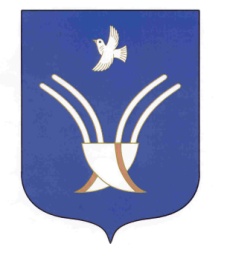 Администрациясельского поселенияЮМАШЕВСКИЙ СЕЛЬСОВЕТмуниципального района Чекмагушевский район Республики Башкортостан452227, с.  Юмашево, ул.  Советская. 10 тел. (34796) 27-2-69, 27-2-24